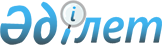 Павлодар облысы әкімдігінің 2014 жылғы 10 ақпандағы "Павлодар облысының жер қойнауын пайдалану, қоршаған орта және су ресурстары басқармасы" мемлекеттік мекемесі туралы ережені бекіту туралы" № 29/2 қаулысына өзгеріс пен толықтырулар енгізу туралы
					
			Күшін жойған
			
			
		
					Павлодар облыстық әкімдігінің 2015 жылғы 13 қаңтардағы № 2/1 қаулысы. Павлодар облысының Әділет департаментінде 2015 жылғы 28 қаңтарда № 4284 болып тіркелді. Күші жойылды - Павлодар облыстық әкімдігінің 2018 жылғы 12 қыркүйектегі № 321/5 (алғашқы ресми жарияланған күнінен кейін күнтізбелік он күн өткен соң қолданысқа енгізіледі) қаулысымен
      Ескерту. Күші жойылды - Павлодар облыстық әкімдігінің 12.09.2018 № 321/5 (алғашқы ресми жарияланған күнінен кейін күнтізбелік он күн өткен соң қолданысқа енгізіледі) қаулысымен.
      Қазақстан Республикасының 2001 жылғы 23 қаңтардағы "Қазақстан Республикасындағы жергілікті мемлекеттік басқару және өзін-өзі басқару туралы" Заңына, Қазақстан Республикасының 2011 жылғы 1 наурыздағы "Мемлекеттік мүлік туралы" Заңына, Қазақстан Республикасы Президентінің 2012 жылғы 29 қазандағы "Қазақстан Республикасы мемлекеттік органының Үлгілі ережесін бекіту жөнінде" № 410 Жарлығына сәйкес Павлодар облысының әкімдігі ҚАУЛЫ ЕТЕДІ:
      1. Павлодар облысы әкімдігінің 2014 жылғы 10 ақпандағы "Павлодар облысының жер қойнауын пайдалану, қоршаған орта және су ресурстары басқармасы" мемлекеттік мекемесі туралы ережені бекіту туралы" № 29/2 қаулысына (Нормативтік құқықтық актілерді мемлекеттік тіркеу тізілімінде № 3712 болып тіркелген, 2014 жылғы 27 ақпандағы "Сарыарқа самалы" газетінде, 2014 жылғы 27 ақпандағы "Звезда Прииртышья" газетінде жарияланған) келесідей өзгеріс пен толықтырулар енгізілсін:
      көрсетілген қаулымен бекітілген "Павлодар облысының жер қойнауын пайдалану, қоршаған орта және су ресурстары басқармасы" мемлекеттік мекемесі туралы ережеде:
      20-тармақта:
      33) тармақша келесі редакцияда жазылсын;
      "33) бір облыстың аумағында орналасқан, жергілікті, халықаралық және республикалық маңызы бар балық шаруашылығы су айдындарын бекітіп беру бойынша конкурстар өткізу";
      келесі мазмұндағы 66), 67), 68), 69), 70), 71), 72), 73), 74), 75), 76), 77), 78), 79), 80), 81), 82), 83) тармақшалармен толықтырылсын:
      "66) аңшылық шаруашылығының мұқтаждықтары үшін жануарлар дүниесін пайдаланушыларға аңшылық алқаптарды бекітіп беру бойынша конкурстар өткізу;
      67) сирек кездесетiн және құрып кету қаупi төнген жануарлар түрлерiн интродукциялау, реинтродукциялау және будандастыру, сондай-ақ қолдан өсiру жөнiндегi қызметтi ұйымдастыру;
      68) аңшылық алқаптарының резервтiк қорында жануарлар дүниесiн қорғауды ұйымдастыру және қамтамасыз ету;
      69) балық шаруашылығы су айдындарының және (немесе) учаскелерiнiң резервтiк қорын қорғауды ұйымдастыру және қамтамасыз ету;
      70) ғылыми ұсынымдар негізінде балық шаруашылығы су айдындарын және (немесе) учаскелерін паспорттауды жүргізу;
      71) рекреациялық балық аулау аймағын белгілеу;
      72) балық шаруашылығы учаскелерінің шекараларын белгілеу, ұйықтарды (ұйықтық учаскелерді) ашу және жабу;
      73) екі және одан да көп облыс аумағында орналасқан балық шаруашылығы су айдындарында ғылыми-зерттеу үшін аулау, сондай-ақ сирек кездесетін және құрып бара жатқан жануарлар түрін қоспағанда, жануарлар әлемін пайдалануға рұқсат беру;
      74) өздерінің функционалдық қарауындағы мемлекеттiк орман қоры учаскелерiнде орман пайдалану құқығын, сондай-ақ ормандардың жай-күйiне және молықтырылуына қауiп төндiретiн жұмыстарды Қазақстан Республикасының заңнамасына сәйкес тоқтата тұру, шектеу, тоқтату;
      75) орман ресурстарын сауықтыру, рекреациялық, тарихи-мәдени, туристік және спорттық мақсаттар; аңшылық шаруашылығының мұқтаждықтары; жанама орман пайдалану үшін ұзақ мерзімді орман пайдалануға берілген, өз қарауындағы мемлекеттік орман қоры жерлерінде орман пайдаланушыларға құрылыс объектілерін салуға учаскелер беру және осы учаскелерді осындай объектілер салу үшін пайдалануға рұқсат беру;
      76) мемлекеттік орман қоры учаскелерінде ұзақ мерзімді орман пайдалану шартын мемлекеттік тіркеуді жүзеге асыру;
      77) өз құзыреті шегінде табиғат қорғау іс-шараларының жоспарларын келісу;
      78) коммуналдық қалдықтармен жұмыс істеу саласында қолданбалы ғылыми-зерттеу және тәжірибелік-конструкторлық жұмыстар жүргізуді ұйымдастыру;
      79) коммуналдық қалдықтардың түзілуі мен жинақталу нормаларын есептеу қағидаларын бекіту;
      80) өз құзыреті шегінде қалдықтарды басқару бағдарламасын келісімдейді;
      81) елді мекендерді шаруашылық-ауыз сумен жабдықтау үшін жерасты суларына іздестіру-барлау жұмыстарын ұйымдастыру және жүргізу;
      82) пайдалы қазбалар жатқан алаңдарда құрылыс салуға, сондай-ақ олар жатқан орындарда жерасты құрылыстарын орналастыруға рұқсат беру;
      83) облыс әкімдігі және әкімінің актілерімен, өзге нормативтік құқықтық актілермен көзделген жағдайда, акционерлік қоғамдардың мемлекеттік акциялар пакетін және жауапкершілігі шектеулі серіктестігіндегі қатысу үлестерін иелену және пайдалану құқығын, мемлекеттік заңды тұлғалардың құқық субъектісінің өкілеттіктерін жүзеге асыру, соның ішінде тиісті саланың уәкілетті органдарының құзыретіне ұқсас оларға қатысты шешімдерді қабылдау.".
      2. "Павлодар облысының жер қойнауын пайдалану, қоршаған орта және су ресурстары басқармасы" мемлекеттік мекемесі заңнамамен белгіленген тәртіпте:
      осы қаулының аумақтық әділет органында мемлекеттік тіркелуін;
      осы қаулының аумақтық әділет органында мемлекеттік тіркелуінен кейін он күнтізбелік күн ішінде бұқаралық ақпарат құралдарында және "Әділет" ақпараттық-құқықтық жүйесінде ресми жариялауға жіберілуін қамтамасыз етсін.
      3. Осы қаулының орындалуын бақылау облыс әкімінің орынбасары Н. К. Әшімбетовке жүктелсін.
      4. Осы қаулы алғашқы ресми жарияланған күнінен бастап қолданысқа енгізіледі.
					© 2012. Қазақстан Республикасы Әділет министрлігінің «Қазақстан Республикасының Заңнама және құқықтық ақпарат институты» ШЖҚ РМК
				
      Облыс әкімі

Қ. Бозымбаев
